Mother-Focused Care Screening Questions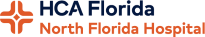 Are you Hispanic, Latino, or Spanish origin? Yes _____    No _____   I choose not to answer this question _____Which race(s) best describes you? (Check all that apply)_____ White     _____ Black or African American     _____ American Indian or Alaskan Native_____ Asian      _____ Pacific Islander                         _____ Native Hawaiian_____ Other     _____ I choose not to answer this questionPreferred Language:_____ English    _____ Spanish     _____ OtherFood: In the past 12 months have you had difficulty buying enough food?Yes _____     No _____    I choose not to answer this question _____Are you part of the WIC program?   Yes______ No______If not, would you like information?  Yes______ No______Housing: Are you worried about housing?Yes______ No______ I choose not to answer this question ______Utilities: In the past 12 months have you had difficulty paying your electric bills?Yes _____     No _____    I choose not to answer this question _____Transportation: Has lack of transportation kept you from medical appointments, meetings, work, or from getting things needed for daily living? Yes _____     No _____    I choose not to answer this question _____Do you have a car seat? Yes_____ No____ Would you like help getting a car seat? Yes___ No___Safety: Do you feel physically and emotionally safe where you currently live?Yes _____     No _____    I choose not to answer this question _____